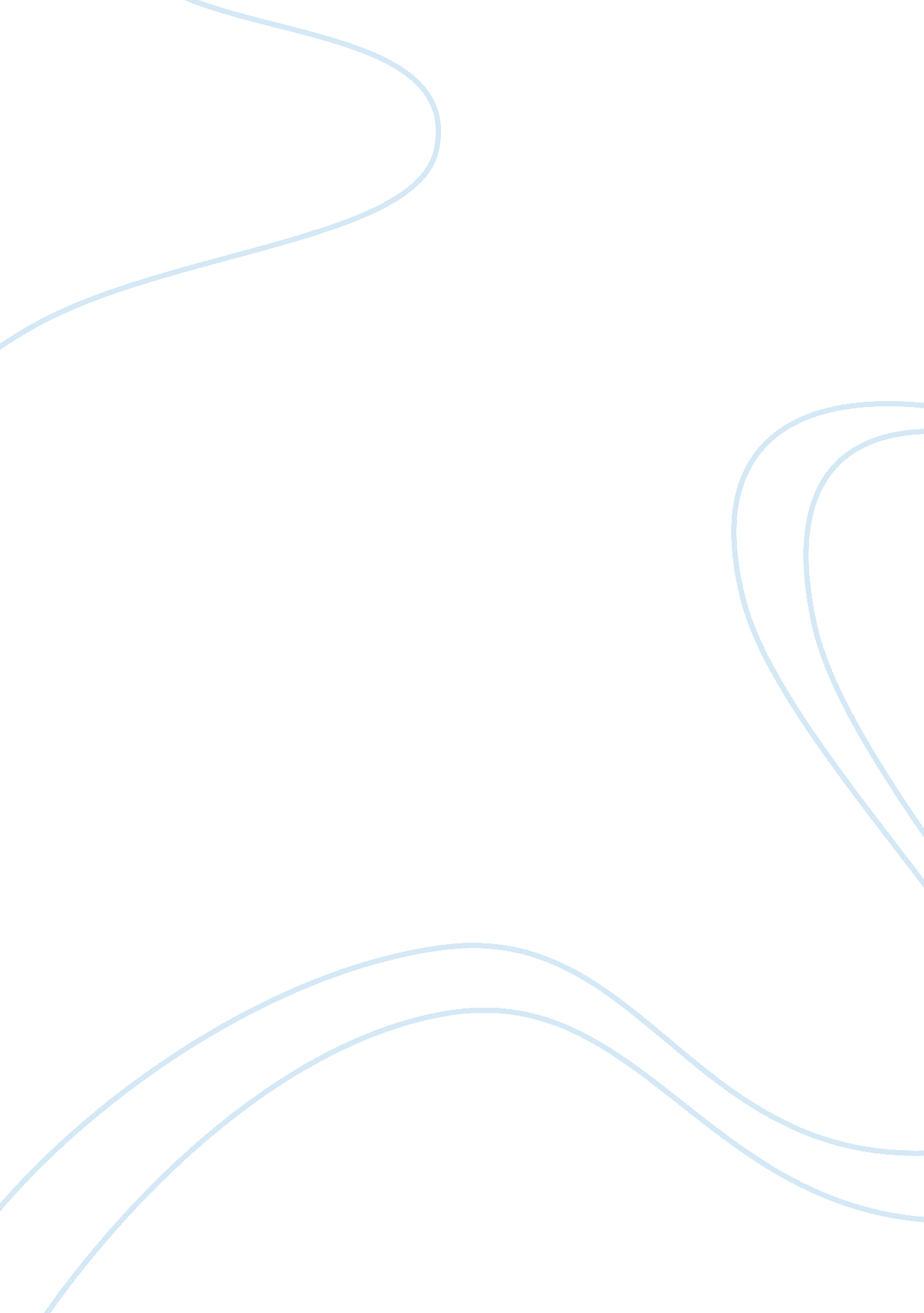 Secret of success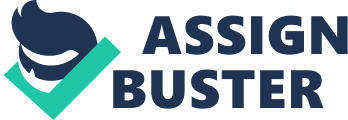 Success is the word that everyone dreams about but only few can achieve it. Being successful is everyone's dream. Steve Jobs, Opera Winfred, Bill Gates, and many other big names can be considered as being successful; rich; have a lot of achievements, have a good life, etc. To many, success seems to come suddenly. When you observe others and what they have achieved you usually don't appreciate what it has taken for them to get where they are. Ultimately, in failing to do this you also fail to learn what it would take for you to attain the same level of achievement and success. Almost every people in the world ant to be successful. So, what are the key factors to be successful? The first key factor is passion. We have to know our passion, what we like to do in our lives. This passion will drive you to keep on working. So, we have to work because we love it not because of the money. If we enjoy and love our works, money will come by itself. As nothing comes easily without hard working. But, the most important thing is we are happy when we do our " hard" work. The next key is to serve and have ideas. Creating idea is not a single action. We should listen, observe, be curious, ask questions, solve robbers, and make connections. To realize our Ideas, we should persist to failure or whatever obstacles (e. G. Criticism, rejections, pressures, etc) in front of us. From those descriptions, seems like success requires a whole lifetime process. However, as described, success is not measured by merely money or achievement. But, far beyond those tangible measurements, there are more important yet Intangible measurements for success: happiness, enjoyment, and satisfaction. Thus, no matter what others tell you whether you are successful or not, the Important thing Is Just you enjoy your life and do what you love to do. 